HETEROGLYKOSIDY	Heteroglykosidy obsahují cukernou složku vázanou na aglykon (= necukerná složka). Cukerné složky mohou být: nejčastěji D-glukosa, dále monosacharidy: L-rhamnosa, D-galaktosa, D-xylosa nebo i oligosacharidy.Aglykony mohou být: alifatické i aromatické uhlovodíky, alkoholy, fenoly, thiosloučeniny aj.Štěpení heteroglykosidů:kyselinami:      heteroglykosid         cukerná složka     +     aglykon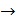 enzymaticky:     heteroglykosid          cukerná složka     +     aglykonPodle funkční skupiny aglykonu, na kterou je vázána cukerná složka, rozlišujeme heteroglykosidy:1. kyslíkaté                   aglykon-OH                    aglykon-OH     +     HO-cukr        aglykon-O-cukr     +     H2O2. sirné                   aglykon-SH                    aglykon-SH     +     HO-cukr        aglykon-S-cukr     +     H2O3. dusíkaté                   aglykon                   aglykon     +     HO-cukr        aglykon     +     H2ONEJZNÁMĚJŠÍ HETEROGLYKOSIDY:ad 1. kyslíkaté – bývají odvozeny od alkoholů, fenolů a kyanhydrinů.	a) od alkoholů – v přírodě je jich málo. Nacházejí se hlavně v řasách.	b) od fenolů, např. glukovanilin a koniferin. Glukovanilin je obsažen ve vanilce a koniferin se vyskytuje v jehličnatých stromech.	c) od kyanhydrinů – jejich hydrolýzou se uvolňuje kyanovodík, aldehyd nebo keton a cukerná složka. Patří sem např. amygdalin vyskytující se v peckách broskví, třešní, švestek a v hořkých mandlích.ad 2. sirné = thioglykosidy	Odvozují se od společného vzorce:Nejvýznamnější jsou sinigrin a sinalbin.Sinigrin – je obsažen v hořčici černé (Sinapsis nigra) a v řepce.Sinalbin – obsažen v hořčici bílé (Sinapsis alba).ad 3. dusíkaté	Vyskytují se jako nukleosidy, které jsou součástí nukleotidů. Jsou také součástmi některých koenzymů.TŘÍSLOVINY	V některých rostlinách se nacházejí tzv. hydrolyzovatelné třísloviny. Jsou to většinou extery D-glukosy. Necukernou složkou bývá kyselina gallová, m-digallová nebo elagová. Nacházejí se v kůře a dřevě některých stromů. Největší význam mají taniny vyskytující se v duběnkách. 